ŠOLSKO NOVINARSTVO				10. 4. 2020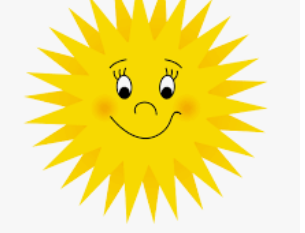 Pozdravljeni, novinarji!Naloge od prejšnjega tedna mi večina še niste poslali.    Saj vem, da je vedno težje delati takole na daljavo, ampak vendarle?Potrudite se in mi tisti, ki še niste, pošljite nalogo od zadnjič.Da se spomnite, kaj sem napisala:Vaša naloga je, da mi napišete “poročilo” o eni ali več stvareh, ki ste jo/jih počeli v preteklih dneh (kuhali, pekli, se šli družabne igre, šli sami ali z družino na sprehod …  Dogodek čim bolj natančno opišite.Besedilo napišite na računalnik v Wordu in pošljite na moj naslov sanda.zupan@oskoroskabela.si  Če nimaš možnosti napisati besedila na računalnik, napiši na list (čitljivo!), fotografiraj s telefonom in pošlji.Uspešno pisanje vam želim!Sicer pa je naš Ježkov rod končan.Natisnjen še ni in glede na to, da povsod vse stoji, tudi ne vemo, kdaj bo. Je pa že objavljen na šolski spletni strani .  Poiščite ga pod šolska glasila in poglejte, kaj smo skupaj ustvarili. Uživajte med podaljšanim vikendom in si spočijte!!!